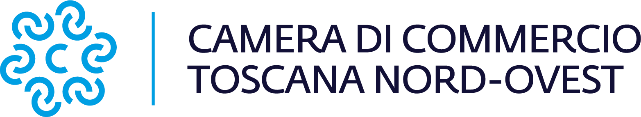 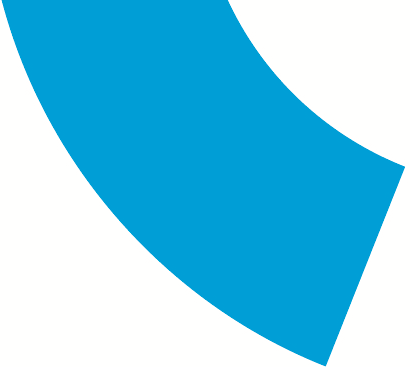 Comunicato stampaE’ partito il progetto “Prometeo – Promozione a Massa-Carrara per orientamento e formazione” 
Due classi dell’Istituto di Istruzione Superiore "Eugenio Barsanti" di Massa in visita al Polo tecnologico di Lucca con esercitazione al laboratorio ISI LABViareggio, 03 maggio 2023 – Con la prima di una serie di iniziative in programma, ha preso avvio Martedì 2 maggio 2023 il progetto “Prometeo – Promozione a Massa-Carrara per orientamento e formazione”, promosso dalla provincia di Massa Carrara e a cui la Camera di Commercio della Toscana Nord-Ovest ha aderito in qualità di partner.L’iniziativa si colloca nel campo dell’orientamento per gli studenti in uscita dalle scuole secondarie di secondo grado (in particolar modo scuole tecniche e professionali) verso una offerta formativa professionalizzante post-diploma, di alta specializzazione tecnologica. La finalità, attualissima, è quella di allineare la formazione dei giovani con la domanda di competenze richieste dalle imprese che, come confermano i dati, fanno sempre più fatica a reperire nel mercato del lavoro.La Camera di Commercio, tramite l’azienda speciale ISR, Istituto Studi e Ricerche e la Fondazione ISI di Pisa, con Lucca In-Tec, Innovazione e Tecnologie procederà alla realizzazione di una serie di giornate volte a conoscere il tessuto produttivo locale evidenziando i percorsi formativi più idonei per l’inserimento nel mercato del lavoro ed altre di formazione sull’autoimprenditorialità e sull’utilizzo di tecnologie innovative. Protagoniste della prima iniziativa le classi IV a e IV b dell’Istituto di Istruzione Superiore "Eugenio Barsanti" di Massa che hanno fatto visita al Polo Tecnologico di Lucca per una visita guidata con la con presentazione dei suoi obiettivi principali e focus sul ruolo di incubatore di imprese e start up. A seguire, una sessione formativa presso ISI LAB, il laboratorio didattico innovativo di Fondazione ISI, per un’esperienza con la robotica, con i supporti tecnologici messi al servizio di una modalità di apprendimento nuova, inconsueta e anche coinvolgente, in grado di allenare non solo le hard ma anche le soft skill dei partecipanti. Il progetto si concluderà il prossimo 9 giugno dopo aver coinvolto quattro Istituti Tecnici e Professionali della provincia di Massa-Carrara, oltre 120 studenti e 12 docenti.  Camera di commercio della Toscana Nord-OvestSede di Carrara – Sandra Biselli: 0585 764.253Sede di Lucca - Francesca Sargenti: 0583 976.686 - 329 3606494 Sede di Pisa – Alberto Susini: 050 512.294comunicazione@tno.camcom.itwww.tno.camcom.it